
Zápis č.2 – SR 2022/2023 - 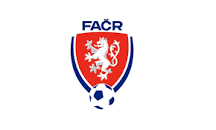 z jednání DK OFS Karviná ze dne 25.8.2022Přítomni: Břetislav Javín, Milan Pěčonka, Vladislav Streit, Bronislav Reli, Marian SvobodaProgram:1.Informace sekretáře OFS Karviná -  DK bere na vědomí vyjádření předsedy DK FAČR Richarda Bačka k zákrokům vedoucích k ohrožení zdraví    hráčů nebo dokonce k jejich zranění. Dle jeho slov jsou disciplinární tresty na úrovni poloviny možné     sazby zcela přiměřené.2.Došlá pošta-  Zápis z jednání STK OFS Karviná č.3.-  Aktualizovaný adresář rozhodčích a delegátů.3.Ostatní-  Byl odstraněn a zarchivován trest Rostislava Hogha ID 89111680  v IS FAČR. -  Předseda DK se zúčastnil v pondělí 22.8.2022 kontroly  zázemí sportovní haly v Petrovicích. Schůzka    v hale se konala především za účasti předsedů VV a STK OFS Karviná s ing.Radkem Horákem. O nabídnuté     možnosti využití haly pro mládežnické zimní turnaje rozhodne STK potažmo VV OFS Karviná na svém      nejbližším jednání. 4.Rozhodovací činnost- nebyl podnět k zahájení disciplinárního řízeníZapsal:  Milan Pěčonka                                                                           Schválil:  Břetislav Javín                                                                                                                                   Předseda DK 